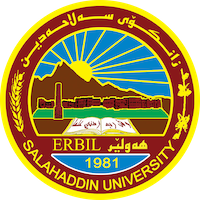 Academic Curriculum Vitae Personal Information:	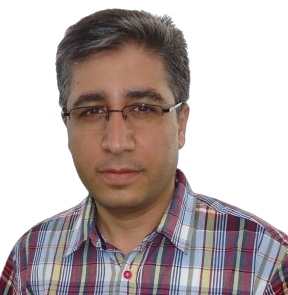 Full Name: Dr. Abbas Burhan SalihiAcademic Title: Assist. ProfessorEmail: abbas.salihi@su.edu.krd Mobile: +964-750-4206970Education:1999-2000	B.Sc. in Biology/Microbiology; Department of Biology, College of Science, Salahaddin University-Erbil, Kurdistan Region, Iraq2005		M.Sc. in Animal Physiology; Department of Biology, College of Science, Salahaddin University-Erbil, Kurdistan Region, Iraq2009 		PhD in Molecular Physiology; Zakho University, Duhok, Kurdistan, Iraq in collaboration with Institute of Biophysics, CNR, Genoa, ItalyEmployment:2016 to date Assist. Prof. in Department of Biology, College of Science, Salahaddin University2012-2016 Lecturer in Department of Biology, College of Science, Salahaddin University2005-2012 Assist. Lecturer in Department of Biology, College of Science, Salahaddin UniversityQualifications Using Microsoft Word, Excel, PowerPoint, SPSS, GraphPad prism, and Gene Surveyor Teaching experience:Undergraduate studiesHuman Physiology, Zakho University, 2005-2008, Salahaddin University-Erbil; 2009-2021, Research methodology, 2014-2015, Salahaddin University-ErbilBiostatistics and Experimental design, 2012-2013, Zakho UniversityPostgraduate studies:M.Sc: Physiological Laboratory Techniques, 2012-2013, Zakho University; 2013-2021, Salahaddin University-ErbilM.Sc: Research Methods and Thesis Writing, 2014-2015, Zakho University; 2013-2021, Salahaddin University-ErbilPh.D: Molecular Physiology, 2017-2021, Salahaddin University-ErbilPh.D: Statistical packages and Experimental design, 2012-2021.Pedagogy training courses:Trainer in the research and development module at the majority of Kurdistan's universitiesResearch and publicationsSalihi, A., Al‑Naqshabandi, M. A., Khudhur, Z. O., Housein, Z., Hama, H. A., Abdullah, R. M., Hussen, B. M., Alkasalias, T., Salihi, A., Al‑Naqshabandi, M. A., Khudhur, Z. O., Housein, Z., Hama, H. A., Abdullah, R. M., Hussen, B. M. and Alkasalias, T. 2022. Gasotransmitters in the tumor microenvironment: Impacts on cancer chemotherapy (Review). Mol Med Rep, 26, 233.Amen, K., Abdullah, O. S., Amin, A. M. S., Mohamed, Z. A., Hasan, B., Shekha, M., Najmuldeen, H. H., Rahman, F. M., Housein, Z., Salih, A. M., Mohammed, A. S., Sulaiman, L. R., Barzingi, B. T., Mahmood, D., Othman, H. E., Mohammad, D. K., Salih, F. M., Ali, S. A. K., Mohamad, T. S., Mahmood, K., Othman, G. O., Aali, M. H., Qader, G., Hussen, B. M., Awla, F. A., Kareem, S. W., Qadir, F. A., Taher, D. M. & Salihi, A. 2022. Cancer Incidence in the Kurdistan Region of Iraq: Results of a Seven-Year Cancer Registration in Erbil and Duhok Governorates. Asian Pac J Cancer Prev, 23, 601-615.Rasul, M. F., Hussen, B. M., Salihi, A., Ismael, B. S., Jalal, P. J., Zanichelli, A., Jamali, E., Baniahmad, A., Ghafouri-Fard, S., Basiri, A. & Taheri, M. 2022. Strategies to Overcome the Main Challenges of The Use Of Crispr/Cas9 As A Replacement For Cancer Therapy. Molecular Cancer, 21.Hussen, B. M., Salihi, A., Abdullah, S. T., Rasul, M. F., Hidayat, H. J., Hajiesmaeili, M. & Ghafouri-Fard, S. 2022. Signaling pathways modulated by miRNAs in breast cancer angiogenesis and new therapeutics. Pathology - Research and Practice, 230, 153764.Hussen, B. M., Abdullah, S. T., Salihi, A., Sabir, D. K., Sidiq, K. R., Rasul, M. F., Hidayat, H. J., Ghafouri-Fard, S., Taheri, M. & Jamali, E. 2022. The Emerging Roles of NGS in Clinical Oncology and Personalized Medicine. Pathology - Research and Practice, 153760.Hussen, B. M., Hidayat, H. J., Salihi, A., Sabir, D. K., Taheri, M. & Ghafouri-Fard, S. 2021. MicroRNA: A signature for cancer progression. Biomed Pharmacother, 138, 111528.Hussen, B. M., Abdullah, S. T., Rasul, M. F., Salihi, A., Ghafouri-Fard, S., Hidayat, H. J. & Taheri, M. 2021. MicroRNAs: Important Players in Breast Cancer Angiogenesis and Therapeutic Targets. Frontiers in Molecular Biosciences, 8.Abid, M.N., Qadir, F.A., Salihi, A. 2021. Association between the serum concentrations and mutational status of IL‑8, IL‑27 and VEGF and the expression levels of the hERG potassium channel gene in patients with colorectal cancer. Oncology letters 22, 665.Hassan, A. Y., Maulood, I. M. & Salihi, A. 2021. The Vasodilatory Mechanism of Nitric Oxide and Hydrogen Sulfide In The Human Mesenteric Artery In Patients With Colorectal Cancer. Exp Ther Med, 21, 214.Housein, Z., Kareem, T. S. & Salihi, A. 2021. In Vitro Anticancer Activity of Hydrogen Sulfide and Nitric Oxide Alongside Nickel Nanoparticle And Novel Mutations In Their Genes In Crc Patients. Sci Rep, 11, 2536.Hussen, B. M., Hidayat, H. J., Salihi, A., Sabir, D. K., Taheri, M. & Ghafouri-Fard, S. 2021. Microrna: A Signature for Cancer Progression. Biomed Pharmacother, 138, 111528.Qader, G., Aali, M., Smail, S. W., Mahmood, K., Hasan, B., K, M. A., Rahman, D. B., Qadir, F. A., Mohammad, D. K., Najmuldeen, H. H., Rahman, F. M., Ahmad, S. I., Salih, N. S., Khdhr, Z. M., Mohammed, B. A., Majeed, A. M., Hasan, X. M., Khidhir, B. H., Muhammad, E. S., Muhamadsalih, B. A., Hasan, S. K., Hamad, A. J., Esmail, Z. K., Ismael, C. M., Husaen, S. M., Abdulla, C. A., Hussen, B. M., Housein, Z., Shekha, M. & Salihi, A. 2021. Cardiac, Hepatic and Renal Dysfunction And Il-18 Polymorphism In Breast, Colorectal, and Prostate Cancer Patients. Asian Pac J Cancer Prev, 22, 131-137.Qader, G., Aali, M., Amen, K.M., Mahmood, K., Hasan, B., Shekha, M., Mohammad, D.K., Najmuldeen, H.H., Mahmood, D., Awla, F.A., Mohammed, K.A. & Salihi, A. (2020) The status of cancer publications in the Kurdistan region of Iraq. Journal of Cancer Policy, 24, 100221Falahati, M., Attar, F., Sharifi, M., Saboury, A.A., Salihi, A., Aziz, F.M., Kostova, I., Burda, C., Priecel, P., Lopez-Sanchez, J.A., Laurent, S., Hooshmand, N. & El-Sayed, M.A. (2019) Gold nanomaterials as key suppliers in biological and chemical sensing, catalysis, and medicine. Biochimica et Biophysica Acta (BBA) - General Subjects, 129435.Gamasaee, N.A., Muhammad, H.A., Tadayon, E., Ale-Ebrahim, M., Mirpour, M., Sharifi, M., Salihi, A., Shekha, M.S., Alasady, A.A.B., Aziz, F.M., Akhtari, K., Hasan, A. & Falahati, M. (2019) The effects of nickel oxide nanoparticles on structural changes, heme degradation, aggregation of hemoglobin and expression of apoptotic genes in lymphocytes. J Biomol Struct Dyn, 1-11.Kahbasi, S., Samadbin, M., Attar, F., Heshmati, M., Danaei, D., Rasti, B., Salihi, A., Nanakali, N.M.Q., Aziz, F.M., Akhtari, K., Hasan, A. & Falahati, M. (2019) The effect of aluminum oxide on red blood cell integrity and hemoglobin structure at nanoscale. Int J Biol Macromol, 138, 800-809.Khoshgozaran Roudbaneh, S.Z., Kahbasi, S., Sohrabi, M.J., Hasan, A., Salihi, A., Mirzaie, A., Niyazmand, A., Qadir Nanakali, N.M., Shekha, M.S., Aziz, F.M., Vaghar-Lahijani, G., Keshtali, A.B., Ehsani, E., Rasti, B. & Falahati, M. (2019) Albumin binding, antioxidant and antibacterial effects of cerium oxide nanoparticles. Journal of Molecular Liquids, 296, 111839.Mousavi, M., Hakimian, S., Mustafa, T.A., Aziz, F.M., Salihi, A., Ale-Ebrahim, M., Mirpour, M., Rasti, B., Akhtari, K., Shahpasand, K., Abou-Zied, O.K. & Falahati, M. (2019) The interaction of silica nanoparticles with catalase and human mesenchymal stem cells: biophysical, theoretical and cellular studies. International journal of nanomedicine, Volume 14, 5355-5368.Seyedeh Sahar Tahaei Gilan, D.Y.R., ,Twana Ahmed Mustafa, Falah Mohammad Aziz, Koorosh Shahpasand, Keivan Akhtari, Salihi A, Osama K Abou-Zied, Mojtaba Falahati (2019) α-synuclein interaction with zero-valent iron nanoparticles accelerates structural rearrangement into amyloid-susceptible structure with increased cytotoxic tendency. International journal of nanomedicine, 14, 4637–4648.Sharifi, M., Faryabi, K., Talaei, A.J., Shekha, M.S., Ale-Ebrahim, M., Salihi, A., Nanakali, N.M.Q., Aziz, F.M., Rasti, B., Hasan, A. & Falahati, M. (2019a) Antioxidant properties of gold nanozyme: A review. Journal of Molecular Liquids, 112004.Sharifi, M., Hosseinali, S.H., Hossein Alizadeh, R., Hasan, A., Attar, F., Salihi, A., Shekha, M.S., Amen, K.M., Aziz, F.M., Saboury, A.A., Akhtari, K., Taghizadeh, A., Hooshmand, N., El-Sayed, M.A. & Falahati, M. (2020a) Plasmonic and chiroplasmonic nanobiosensors based on gold nanoparticles. Talanta, 212, 120782.Sharifi, M., Hosseinali, S.H., Yousefvand, P., Salihi, A., Shekha, M.S., Aziz, F.M., JouyaTalaei, A., Hasan, A. & Falahati, M. (2020b) Gold nanozyme: Biosensing and therapeutic activities. Materials Science and Engineering: C, 108, 110422.Sharifi, M., Karim, A.Y., Mustafa Qadir Nanakali, N., Salihi, A., Aziz, F.M., Hong, J., Khan, R.H., Saboury, A.A., Hasan, A., Abou-Zied, O.K. & Falahati, M. (2019b) Strategies of enzyme immobilization on nanomatrix supports and their intracellular delivery. J Biomol Struct Dyn, 1-17.Sohrabi, M.J., Dehpour, A.R., Attar, F., Hasan, A., Mohammad-Sadeghi, N., Meratan, A.A., Aziz, F.M., Salihi, A., Shekha, M.S., Akhtari, K., Shahpasand, K., Hojjati, S.M.M., Sharifi, M., Saboury, A.A., Rezayat, S.M., Mousavi, S.E. & Falahati, M. (2019) Silymarin-albumin nanoplex: Preparation and its potential application as an antioxidant in nervous system in vitro and in vivo. Int J Pharm, 572, 118824.Tahaei Gilan, S.S., Yahya Rayat, D., Mustafa, T.A., Aziz, F.M., Shahpasand, K., Akhtari, K., Salihi, A., Abou-Zied, O.K. & Falahati, M. (2019) alpha-synuclein interaction with zero-valent iron nanoparticles accelerates structural rearrangement into amyloid-susceptible structure with increased cytotoxic tendency. International journal of nanomedicine, 14, 4637-4648.Zand, Z., Afarinesh Khaki, P., Salihi, A., Sharifi, M., Qadir Nanakali, N.M., Alasady, A.A.B., Mohammad Aziz, F., Shahpasand, K., Hasan, A. & Falahati, M. (2019) Cerium oxide NPs mitigate the amyloid formation of α-synuclein and associated cytotoxicity. International journal of nanomedicine, Volume 14, 6989-7000.Salihi, A., Shekha, M. S., Hamadamin, P. S., Maulood, I. M., Rasul, K. H., Salim, M. A., Qadir, F. A., Othman, G. Q., Mahmud, A. M. R. and Al-Habib, O. A. M. 2017. In vivo cardiac electrical activity of nitric oxide in barium chloride treated male rats. AIP Conference Proceedings,1888, 020048.Salihi, A. B., Shekha, M. S. & Al Habib, O. A. 2016. Vasodilatory effects of nitric oxide, hydrogen sulfide and sulfur dioxide in rats: Time-dependent interaction study. Progress in Biological Sciences. 6(1): 19-30.Salihi A. 2016. Activation of Inward Rectifier Potassium Channels in High Salt Impairment of Hydrogen Sulfide-Induced Aortic Relaxation in Rats. Physiology and Pharmacology.19(4):263-73.Salihi A, Shekha M, Maulood I, Mahmud A and Al-Habib O. 2016. Nitric Oxide Donor Dilates Aorta in Salt Loaded Rats via Activation of Inward-Rectifier Potassium Channels. ZJPAS. 28(5):69-77.Hamadamin P, Salihi A., Abdoulrahman K, Qadir F, Khasro R, Najdat J, Hamad N, and Najmaddin H. 2016. Screening of Oxidative Stress and Prostate Cancer Biomarkers among Rural and Urban Elderly People in Erbil Governorate-Kurdistan Region. ZJPAS. 28(5):202-208.Salihi, A., Al-Habib, O., Moran, O., Picco, C. andBaroni, D. 2013. 250 Modulation Of Aortic Inward Rectifier Potassium2. 1 Channel Activity By Sulfur Dioxide. Heart, 99, A133.Salihi A, Shekha M and Al-Habib M. 2015. Time-dependent interaction between hydrogen sulfide, nitric oxide and sulfur dioxide in the relation of rat aorta. Nitric oxide. 47. S18-S19.Al-Habib O and Salihi A. 2013. Endothelium derived relaxation factors reduce sulfur dioxide-induced aortic relaxation. OJMIP, 03(04): 181-185.Salihi A and Al-Habib O. 2013. The Role of Endothelium and Endothelium-Derived Relaxation Factors in Nitric Oxide-Induced Aortic Relaxation. UoZ Journal. Special issue. J Zak Uni. 1 (1).Al-Habib, O and Salihi A. 2010. Role of K+ Channels in Vasodilation Induced by Nitric Oxide in Rat Aorta. J Duh Uni. 13 (1).Salihi A, Shekha M and Al-Habib O. 2010. Effects of Ginkgo biloba and α-tocopherol on carbon tetrachloride-Induced Liver Fibrosis and Thrombosis in Male Albino Rats. J Duh Uni. 13 (1).Salihi A. 2009. Combined Effects of Olive Oil and Omega-3 on Ethanol-induced Hypertension and Atherohrombosis in Female Albino Rats. J Duh Uni. 12(2).Maulood I , Salihi A and Majeed Z. 2009. Effects of omega-3 and L-carnitine on some hematological parameters in sucrose treated male albino rats. J Duh Uni. 12 (1) (special issue).Mahmud A and Salihi A. 2008.Effect of ubiquinone and omega-3 on plasma angiotensin II level in male albino rats. ZJPAS. 20 (3).Salihi A. 2008. Effect of omega-3 and ubiquinone on some thrombotic indices in uninephrectomized- high salt diet and hypercholesterolemic male albino rats. ZJPAS. 20 (3).Conferences and courses attendedTRAINERWriting an international research paper, data analysis and reference management system. COURSES:Online Databases and their role in advancing scientific research in higher education by Elsevier. March 18-19, 2017. College of Science, Salahaddin University.IBRO Course in Neuroscience. March 11-19, 2014. College of Science, Salahaddin University.Nano-Porous Silicon Based Metal Semiconductor Metal Photo Detector (MSM-PD) device. March 3rd–7th, 2013. University of Zakho in collaboration with University Sains Malaysia.Training course: Voltage Clamp Technique, Patch Clamp Technique and Cell Culture Technique. April, 30th-September 30, 2011. Institute of Biophysics, CNR, Genoa, Italy.5th annual distributor workshop. June 13–14, 2013. AD instruments center, Kuala Lumpur, Malaysia.Training course: Professional development for teachers in Kurdistan region of Iraq: Pedagogical training. November, 1 to December 15, 2018. HAMK University, Finland.CONFERENCES, WORKSHOPSThe 2nd Kurdistan Conference on Biological Science. May 6-8, 2008. University of Duhok.The Kurdistan 3rd Conference on Biological Science. May 4-6, 2010. University of Duhok.Training course: Human Stem Cells Culture Techniques. December 16-18, 2008. Scientific Research Center, University of Duhok.Training course: Teaching Methods for University Lecturers. September 6, 2008-March 17, 2009. University of Salahaddin.Workshop (tutor): The Use of PowerLab, LabChart and LabTutor as an Efficient Practical Teaching System. October 27-28, 2010. University of Zakho.Workshop (tutor): The Use of ADInstruments Data Acquistion Systems in teaching and research.October 26-27, 2011. University of ZakhoWorkshop (tutor and practical speaker): PowerLab Data Acquistion Systems as Modern and Advanced High Tech Instruments for teaching and research. February 22-23, 2012. Medical Research center- Hawler Medical University in collaboration with University of ZakhoWorkshop (tutor and practical speaker): The Use of PowerLabs in Advanced Physiology Education and Research May 23– 24, 2012. University of Zakho in collaboration with the University of Sulaimani.Training course: Easy thesis and papers writing with Endnote X4 program. April 14-15, 2013. University of Duhok.1st International Conference – UOZ. April 23 -25, 2013. University of Zakho.Training course (tutor): Endnote X5 program. November 20–2, 2013. College of Science, Salahaddin University.Professional Social Network Accounts:ORCID:https://orcid.org/my-orcid?orcid=0000-0002-1342-2849Loop:https://loop.frontiersin.org/people/1423092/overviewGoogle Scholar:https://scholar.google.com/citations?hl=en&user=Q3XRBDMAAAAJ&view_op=list_works&sortby=pubdateResearchGate:https://www.researchgate.net/profile/Abbas-Salihi